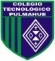 Estimados /as padres, apoderados/as y estudiante:                   Junto con saludarles a continuación se adjunta guía de trabajo de la asignatura de Tecnología para complementar el estudio y trabajo en el hogar. La presente guía está pensada con la finalidad de evaluar el proceso creativo apoyado con el desarrollo de habilidades por medio de objetivos específicos planteados en este material de apoyo, lo primordial es que pueda ser desarrollado durante estas semanas y se ruega presentar responsablemente su resolución por correo, adjuntando el archivo y fotografía de los ejercicios.	          Ante cualquier duda o consulta respecto a la asignatura de artes y/o tecnología el horario de atención es de 10.00 am a 11.50 am, puede comunicarse al siguiente correo: profesoranathaliesantander@gmail.comAtentamenteNathalie Santander M.Profesora de Artes Plásticas“3 Guía: Conciencia eléctrica”2EM -- Tecnología – Profesora Nathalie SantanderNombre: ____________________________________________________________________________________Objetivo- Identificar necesidades que impliquen la reducción de efectos perjudiciales relacionados con el uso de recursos energéticos y materiales en una perspectiva de sustentabilidad. I.- Selecciona una boleta de luz de tu casa y copia, dibuja como gráfico u otro el resumen de consumo de los últimos meses. Marca el consumo del mes más próximo (más cercano al actual) del resumen (ver gráfico del ejemplo como referencia para identificarlo)Algunas aclaraciones: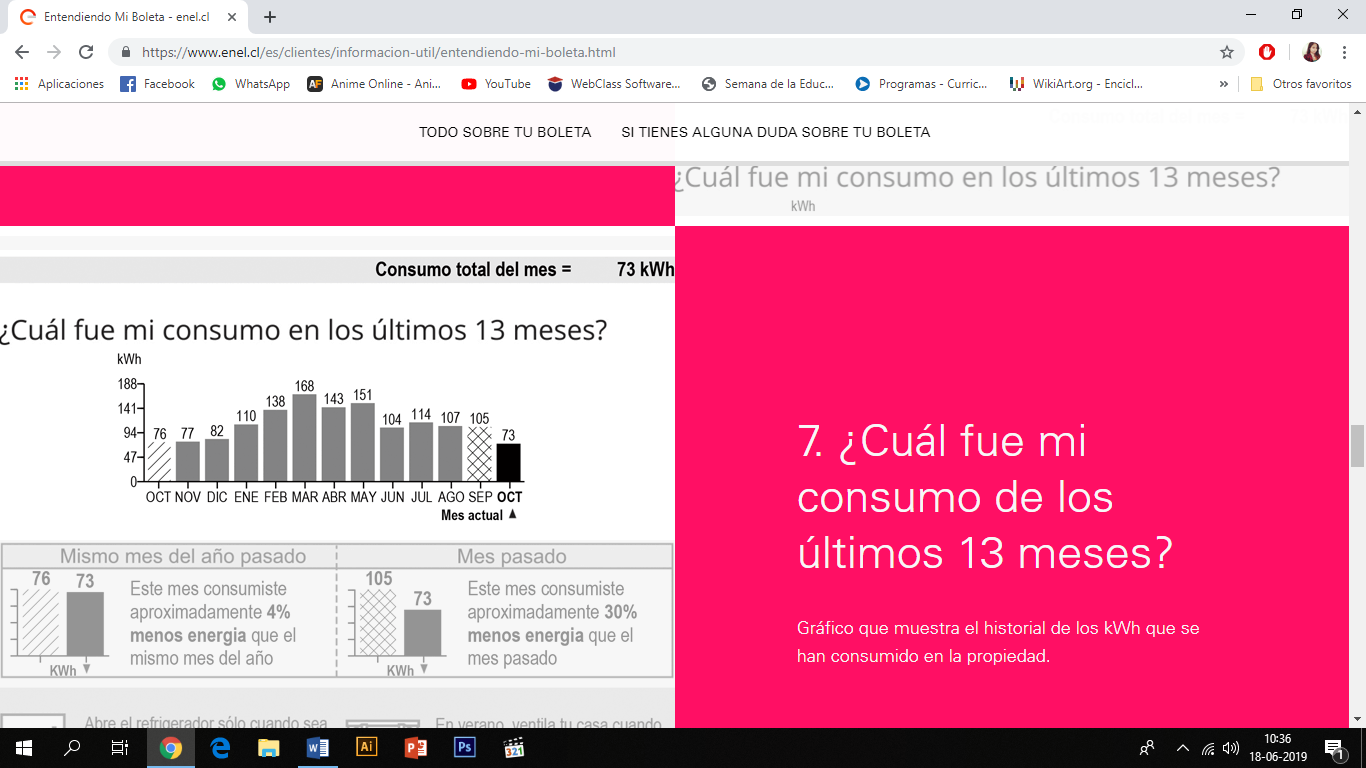 II.- Realiza una lista de 6 electrodomésticos que se utilizan de forma habitual en tu hogar (cargador de celular, televisión, microondas, estufas, hervidor, etc.) y luego busca cuál es su nivel de consumo por uso/carga. Ejemplo de cómo buscar información: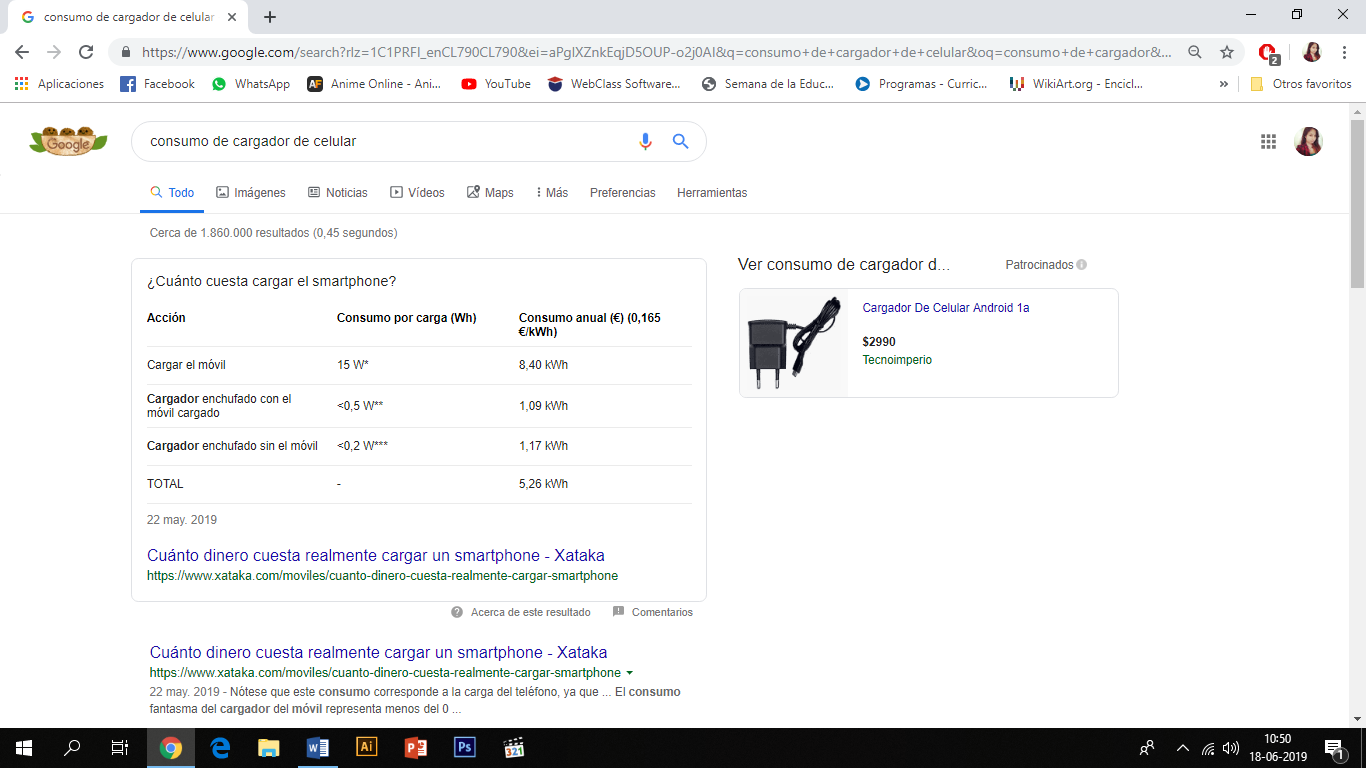 III.- Sumando los consumos de cada electrodoméstico, tendrás un cálculo aproximado de cuanto es el consumo diario mensual ocupas solo en los electrodomésticos de dicha lista. Realiza el siguiente ejercicio: *Recuerda que todos los cálculos son aproximados y por una sola carga del cada artefacto*IV.- En relación a los resultados obtenidos, responde: ¿Cuáles crees que son las consecuencias actuales que está teniendo el uso continuo de estos electrodomésticos? Fundamenta.__________________________________________________________________________________________________________________________________________________________________________________________________________________________________________________________________________________________________________________________________________________________________________________________________________________________________________________________________________________________________________________________________________________________________________________________________________________________________________________________________________________________________________________________________________________________________________________________________________________________________________________________________________________________________________________________________________________________________________________________________________________________________________________VI.- Completa el siguiente cuadro con los 6 electrodomésticos seleccionados en tu lista. Total consumo mensual:Total consumo diario electrodomésticos de uso continuo:Multiplica el consumo diario por 7 (siete días de la semana):Ahora multiplica ese resultado por 4 (cuatro semanas al mes):Electrodoméstico ImplicadoConsumo promedio por uso.Acciones CotidianasPrácticas comunes que generan problemas de irresponsable de la energía eléctrica.Cargador15 wattsCargar celular-Una vez finalizada la carga dejar el cargador conectado, sin el celular.-Utilizar el celular mientras carga, haciendo este proceso más lento...